The City SchoolNorth Nazimabad BoysBusiness Studies Worksheet No. 2 Class 9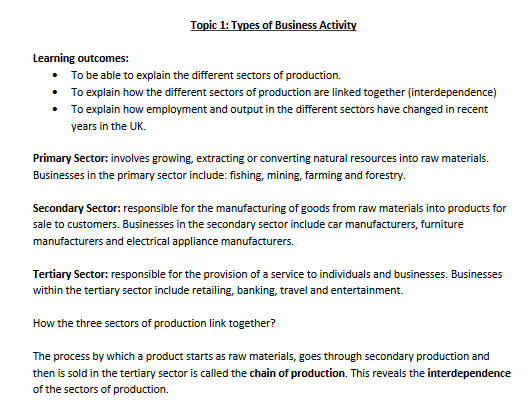 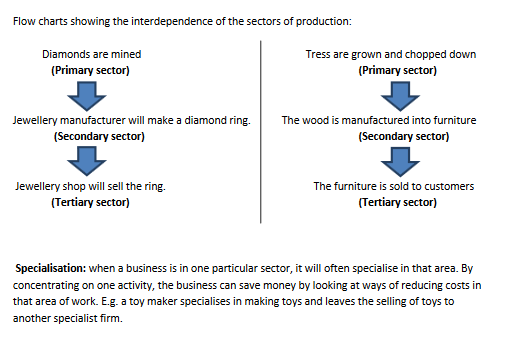 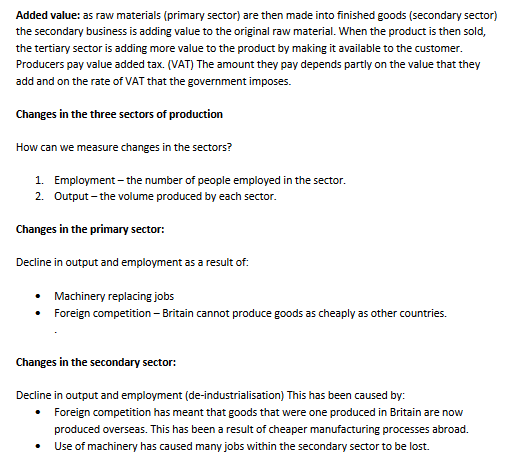 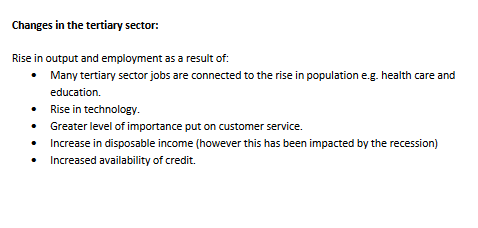 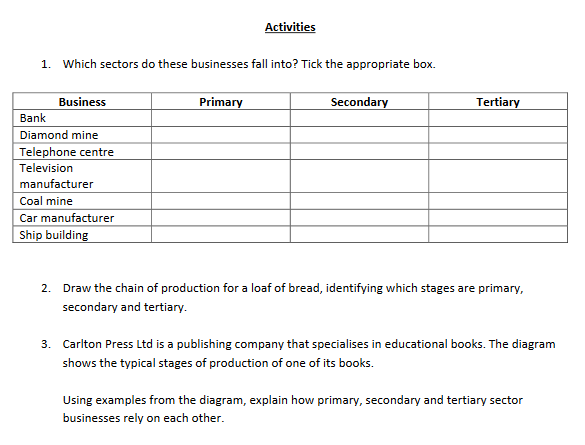 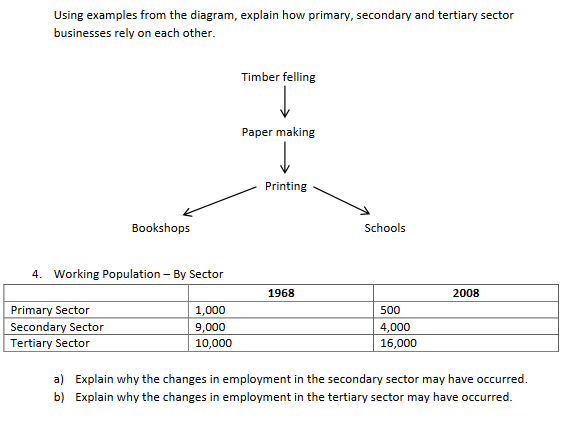 